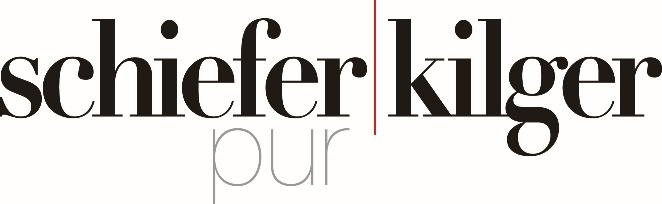 traminer „m“ 2017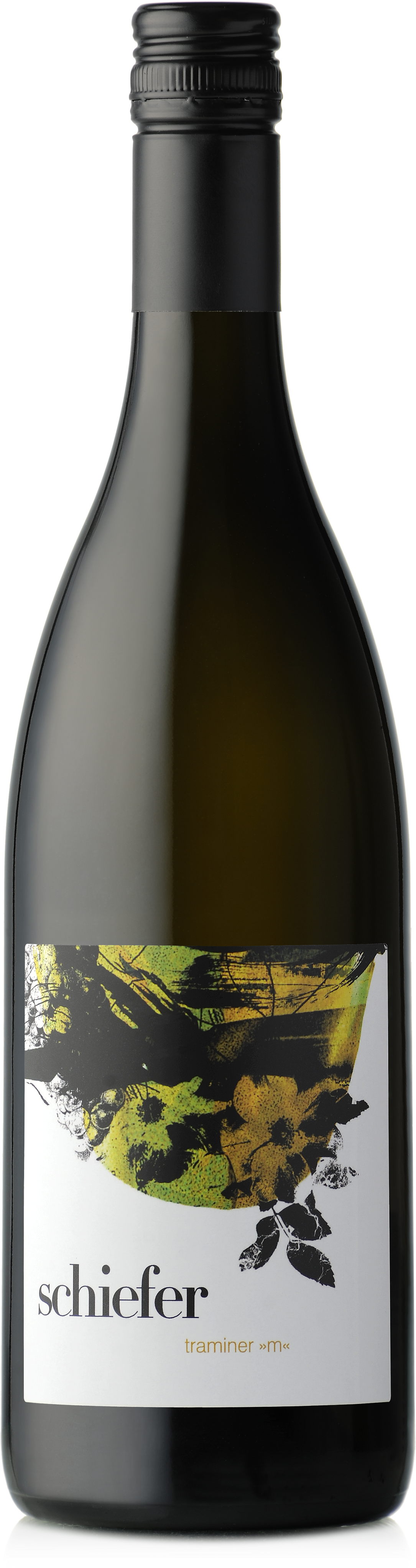 				100% roter traminer				trinktemperatur 12-16°C				ideale trinkreife von 2018-2032uwe schiefer:„tiefgründige nase nach honig, rosengelee und blutorangen. am gaumen dicht und konzentriert, und dennoch anregend, feine tannine, herrlich ausbalanciert. hochindividuelle, aber sehr spannende sorteninterpretation, zu scharf gewürzten speisen, genauso wie zu rotschmierkäse. mit großem lagerpotenzial. lieblingskombination: mit ziegenfrischkäse, rosengelee und sauerteigbrot!“weingarten	müllendorf0,25 hakies, lehm, kalksteindurchschnittlich 45 jahre alte weingärtenbiologisch organisch (ohne zertifizierung),eigenkompost, keine insektizide, keine herbizidehandernte am 12. oktoberkellerspontangärung offen, keine enzyme, keine aufbesserung, einmal pro tag unterrühren30 tage maischekontakt auf der vollhefe24 monate großes, gebrauchtes holzohne umziehen, ohne schönung, filtration und schwefelung auf die flasche gefülltalkohol: 14,5%, säure: 5g/l, restzucker: 1,0g/l